GUÍA DE Ingles N° 2Look and read the time on the clock. (Observa y lee la hora en el reloj).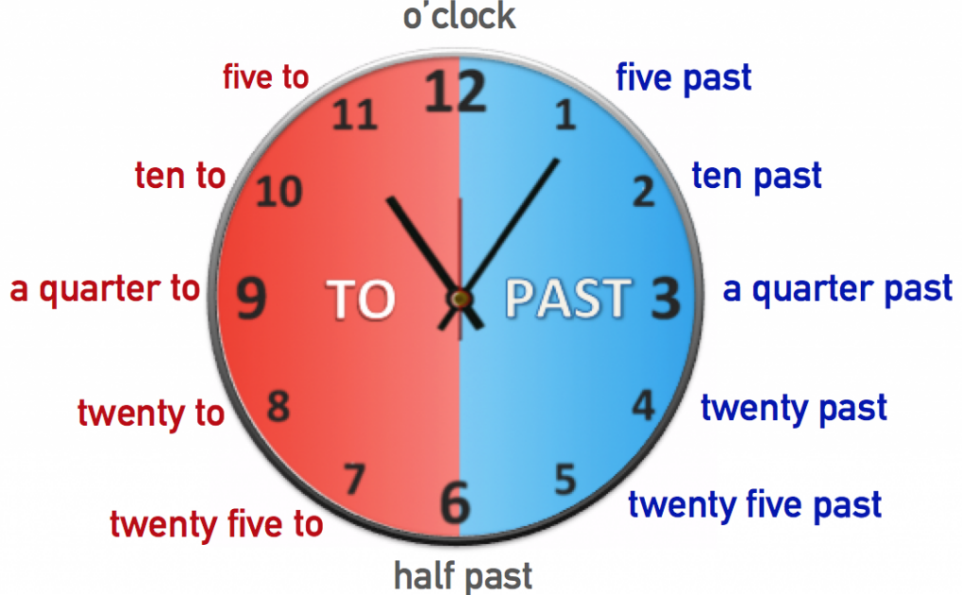 Write the time in words. (Escribe la hora en palabras).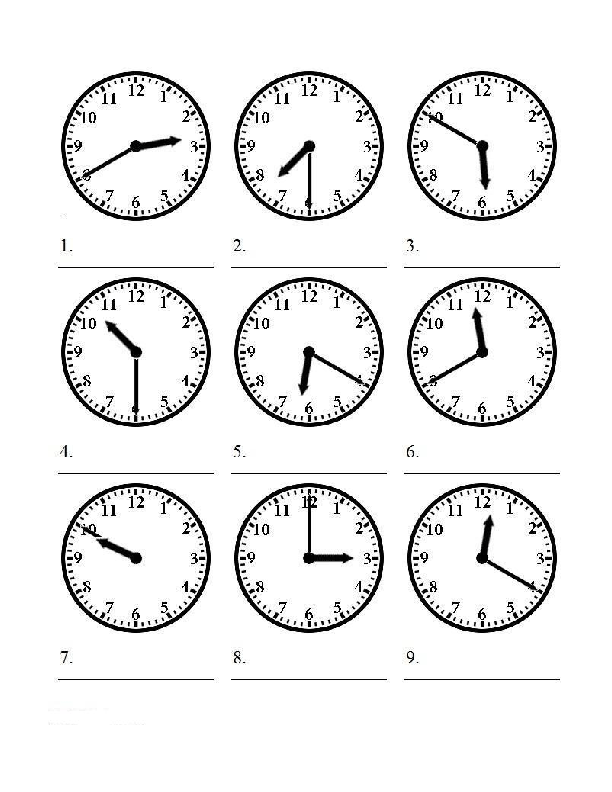 Read the text and answer the questions. (Lee el texto y responde las preguntas).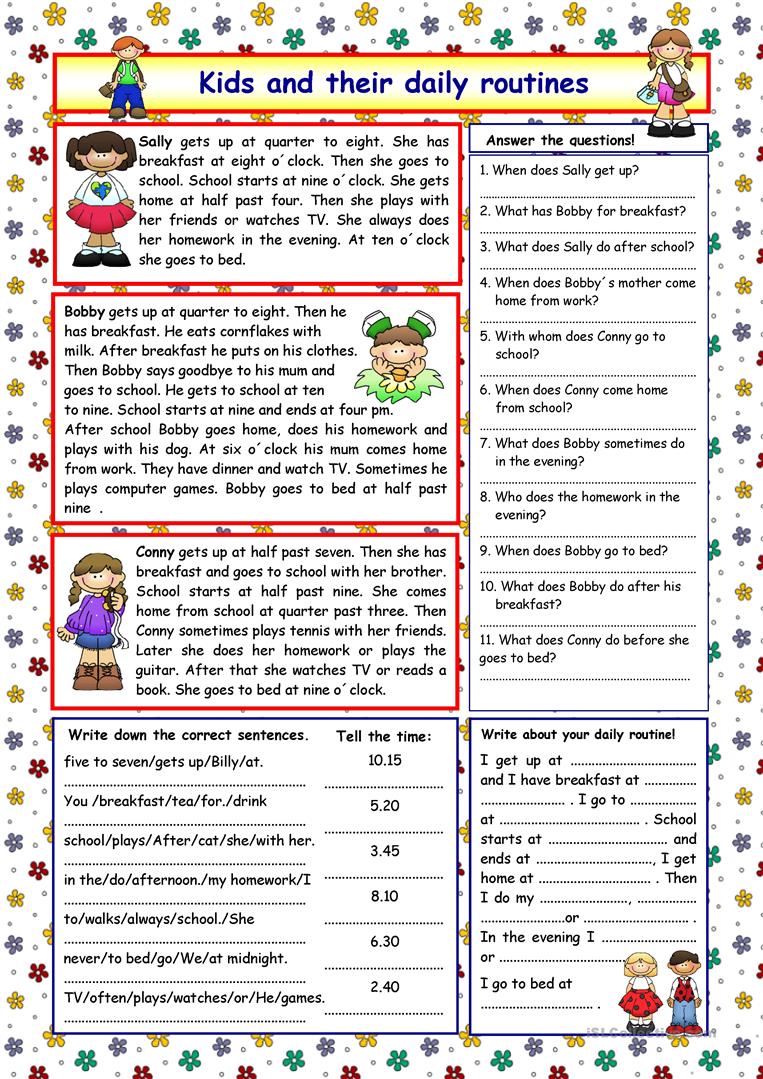 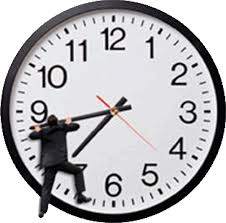 Read and order the sentences. (Lee y ordena las oraciones). 1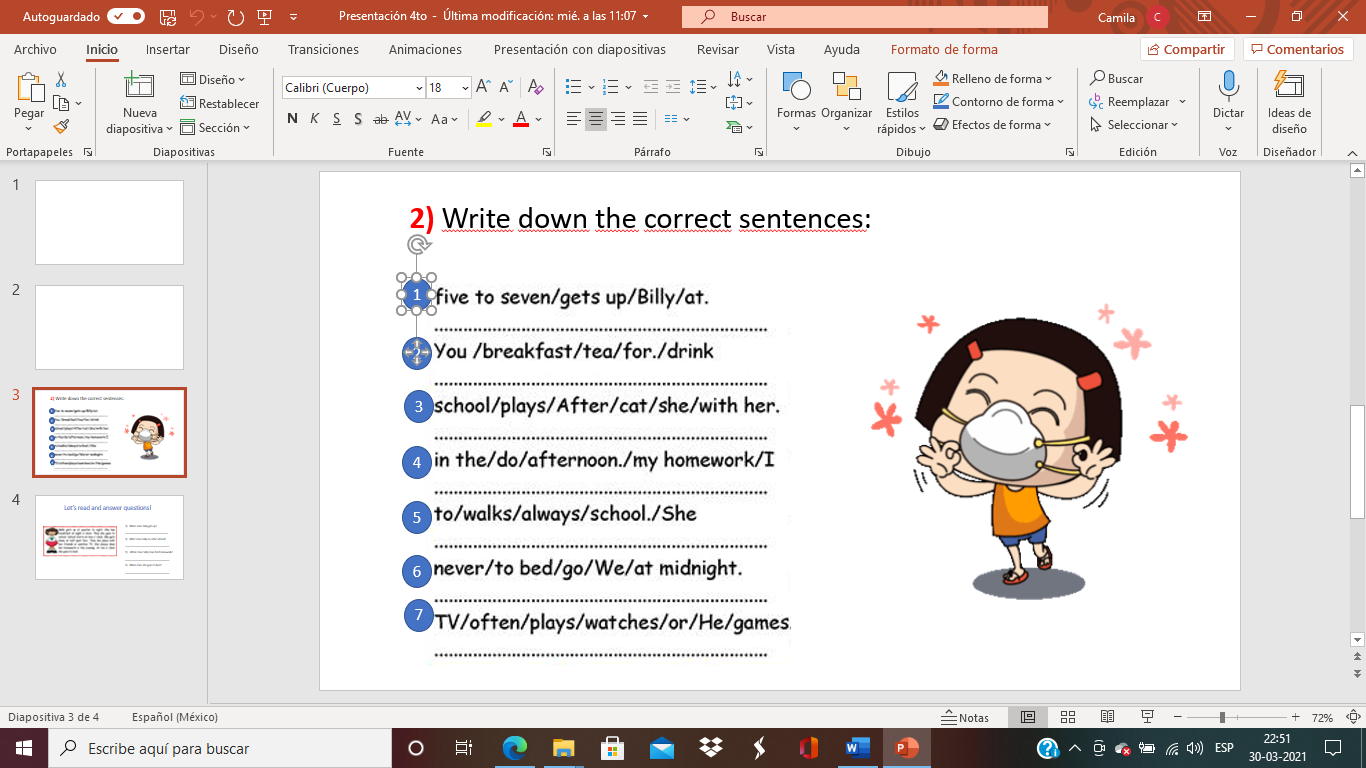 234567Curso: 4° básicoFecha: 24/03            31/03Calificación:Puntaje Ideal:Puntaje Obtenido:Objetivo de aprendizajeIndicadores de Evaluación06: Leer y demostrar comprensión de textos como cuentos, rimas, chants, tarjetas de saludo, instrucciones y textos informativos, identificando: ideas generales del texto; personajes y acciones; vocabulario aprendido, palabras conocidas y expresiones de uso muy frecuente (I want...; Here!).13: Escribir (por ejemplo: copiar o completar) palabras y oraciones simples de acuerdo a un modelo, acerca de temas conocidos o de otras asignaturas.Identifican información explícita del texto.Escriben oraciones o palabras de acuerdo con imágenes o palabras dadas. Instrucciones:Escribe tu nombre en el casillero indicado.